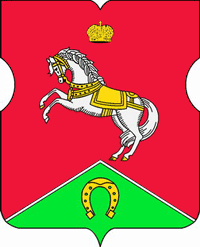 СОВЕТ ДЕПУТАТОВмуниципального округаКОНЬКОВОРЕШЕНИЕ                     26.11.2019		          14 /1                  _________________№___________________В соответствии с положением части 17 статьи 3 Закона города Москвы от 11.07.2012 №39 «О наделении органов местного самоуправления муниципальных округов в городе Москве отдельными полномочиями города Москвы»Советом депутатов принято решение:Утвердить размер поощрения депутатов Совета депутатов муниципального округа Коньково за 4-й квартал 2019 года согласно приложению.Разместить настоящее решение на сайте органов местного самоуправления муниципального округа Коньково www.konkovo-moscow.ru.Контроль за исполнением настоящего решения возложить на исполняющего полномочия главы муниципального округа Коньково Малахова С.В.Исполняющий полномочия главымуниципального округа Коньково   ________________   С.В. МалаховПриложение 
к решению Совета депутатов
муниципального округа Коньково
от 26.11.2019 №14/1Размер поощрения депутатов Совета депутатов муниципального округа Коньково за 4-й квартал 2019 годаИсполняющий полномочия главымуниципального округа Коньково      ________________  С.В. МалаховО размере поощрения депутатов Совета депутатов муниципального округа Коньково за участие в осуществлении отдельных полномочий города Москвы в 4 квартале 2019 года№п/пФамилия и инициалыСумма поощрения (руб)1Биткова С.Н.84 000,002Болдырев Д.Н.00,003Брундукова М.В.84 000,004Громов М.Н.00,005Датнов Д.Л.00,006Ермолаева Т.И.84 000,007Зиновьева М.А.84 000,008Киселев В.Е.84 000,009Малахов С.В.00,0010Мельников К.В.84 000,0011Панов А.В.84 000,0012Понкратова К.А.84 000,0013Попов М.А.84 000,0014Прудлик О.И.84 000,0015Соколов С.Ю.00,00ИТОГО840 000,00